附件2：高考体育专业考试田径专项评分标准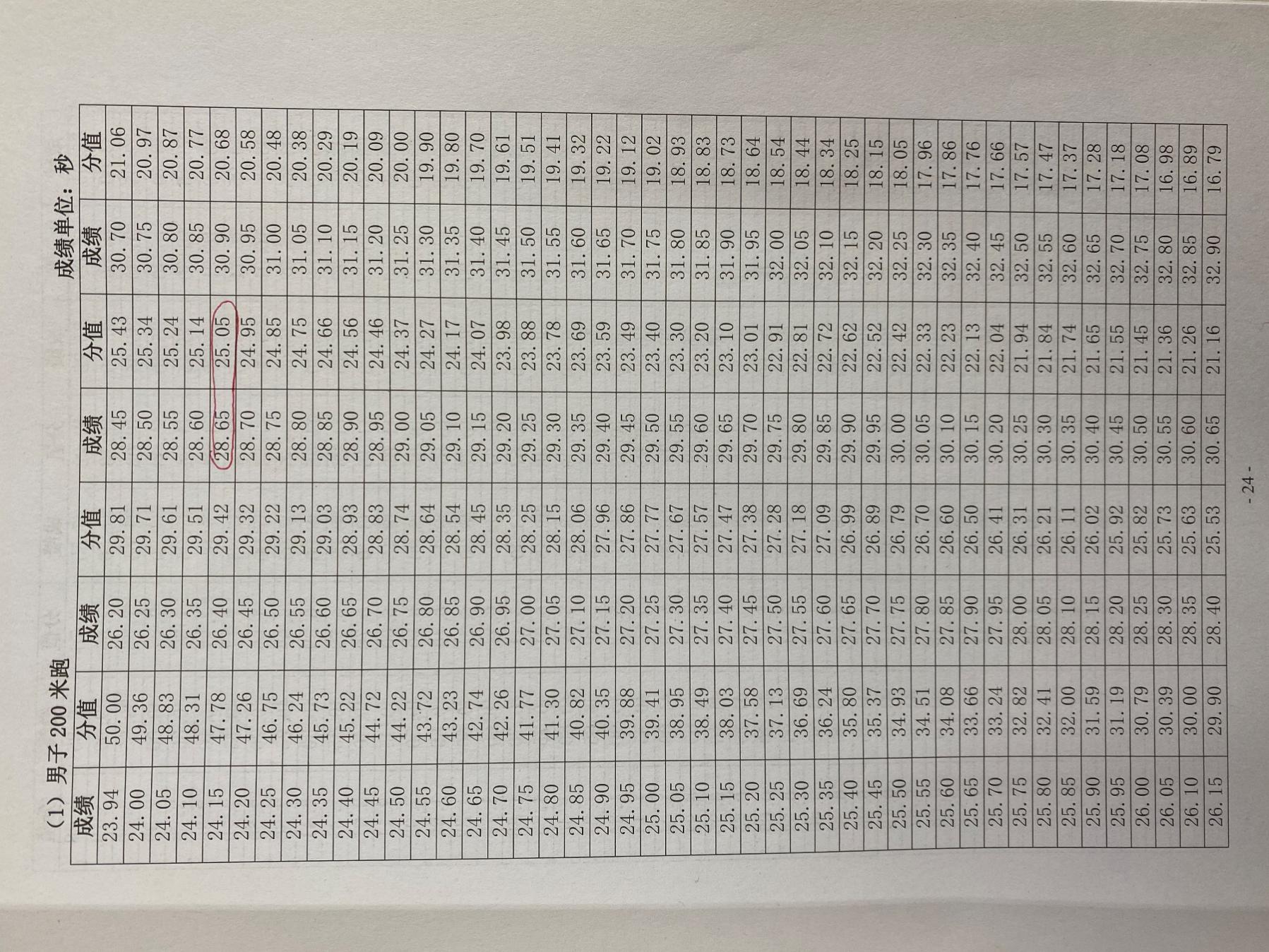 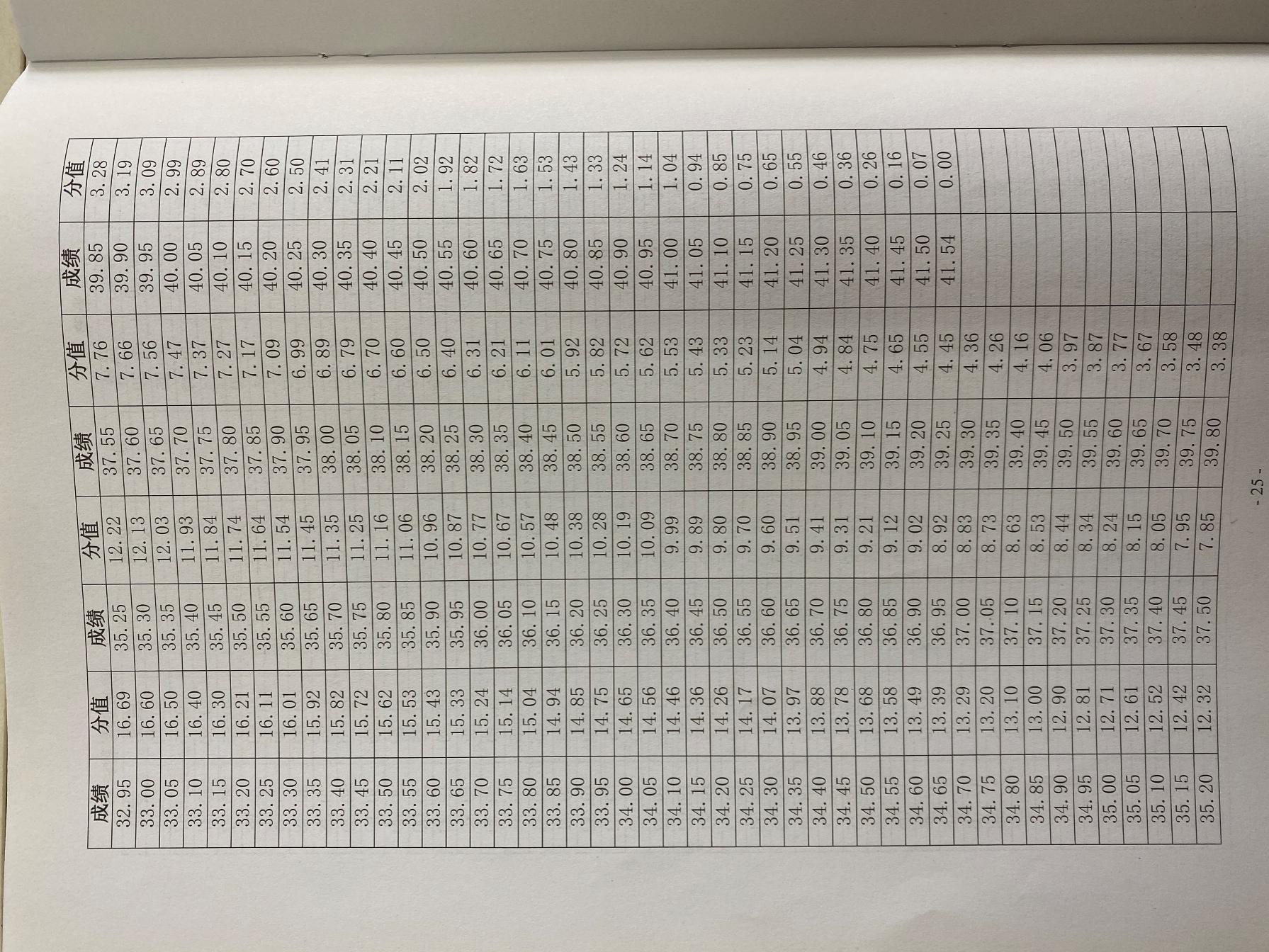 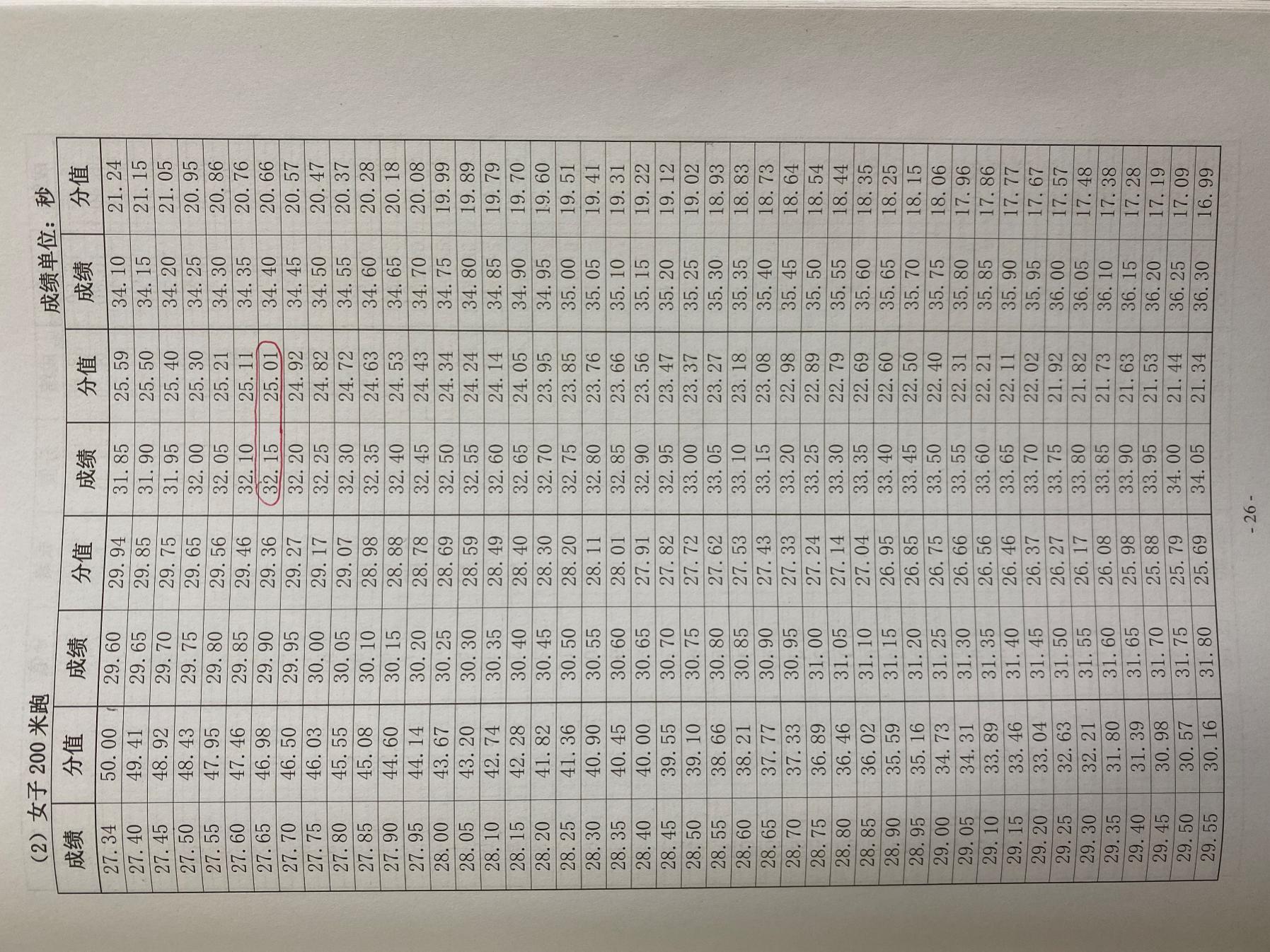 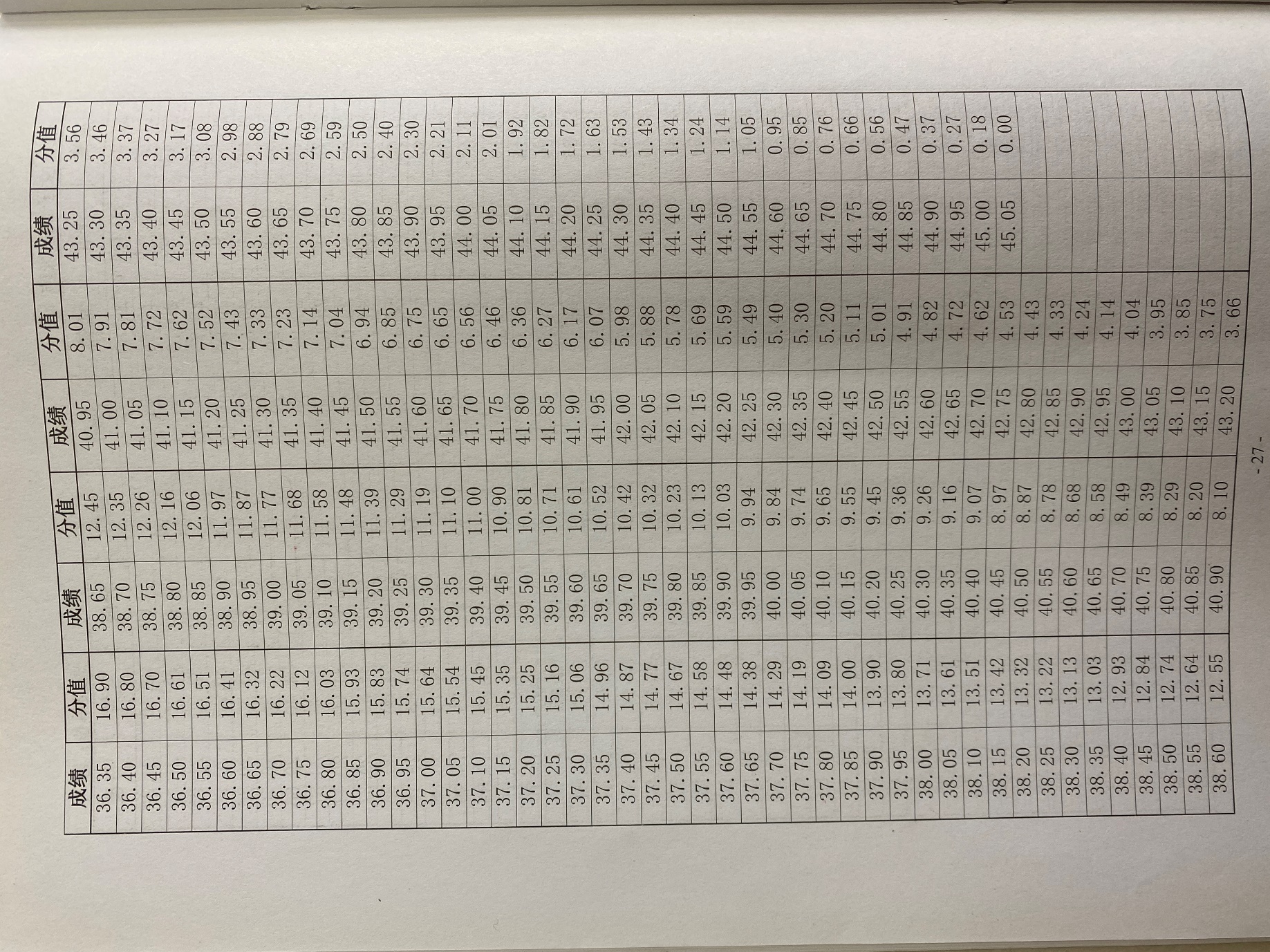 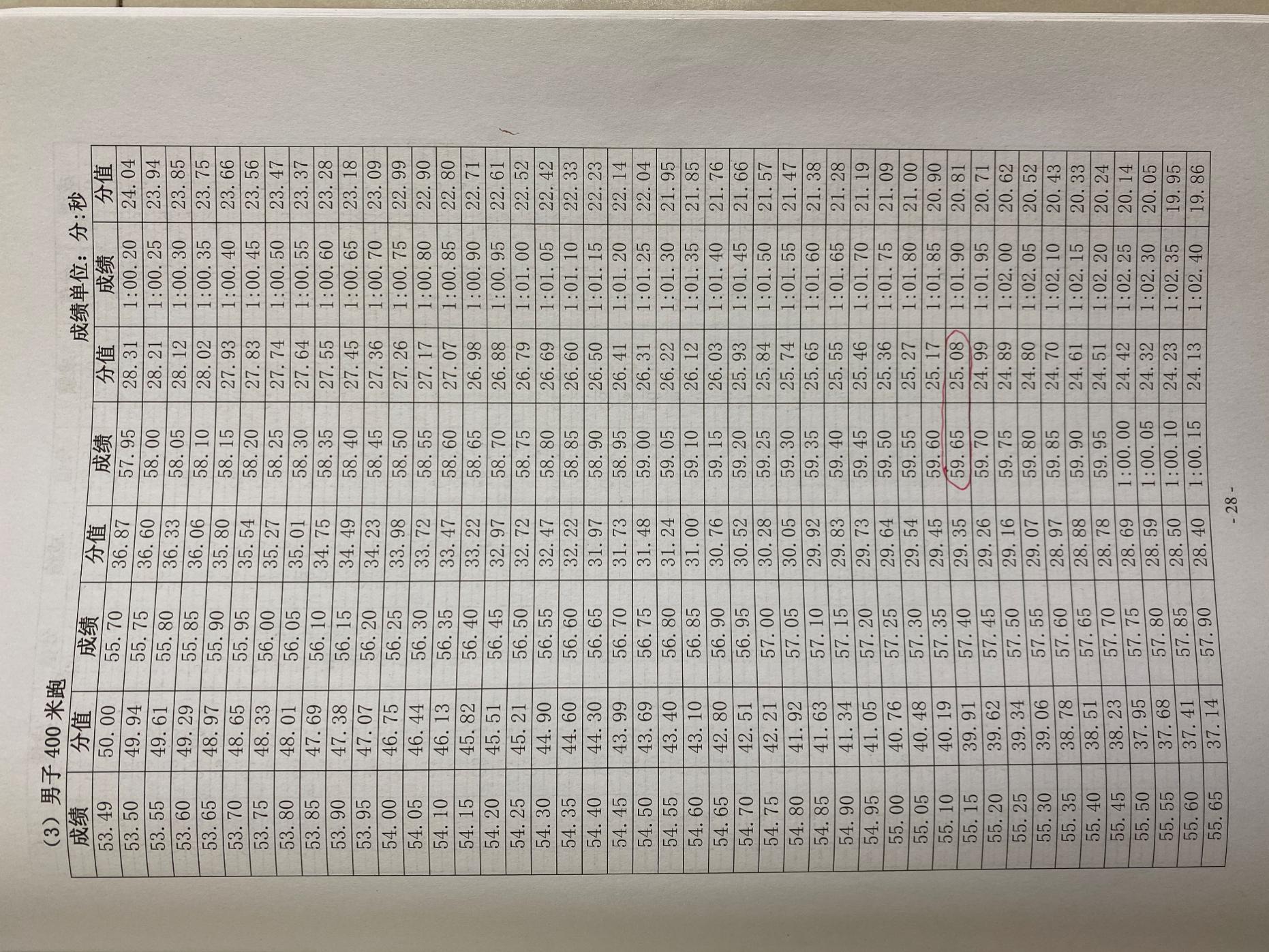 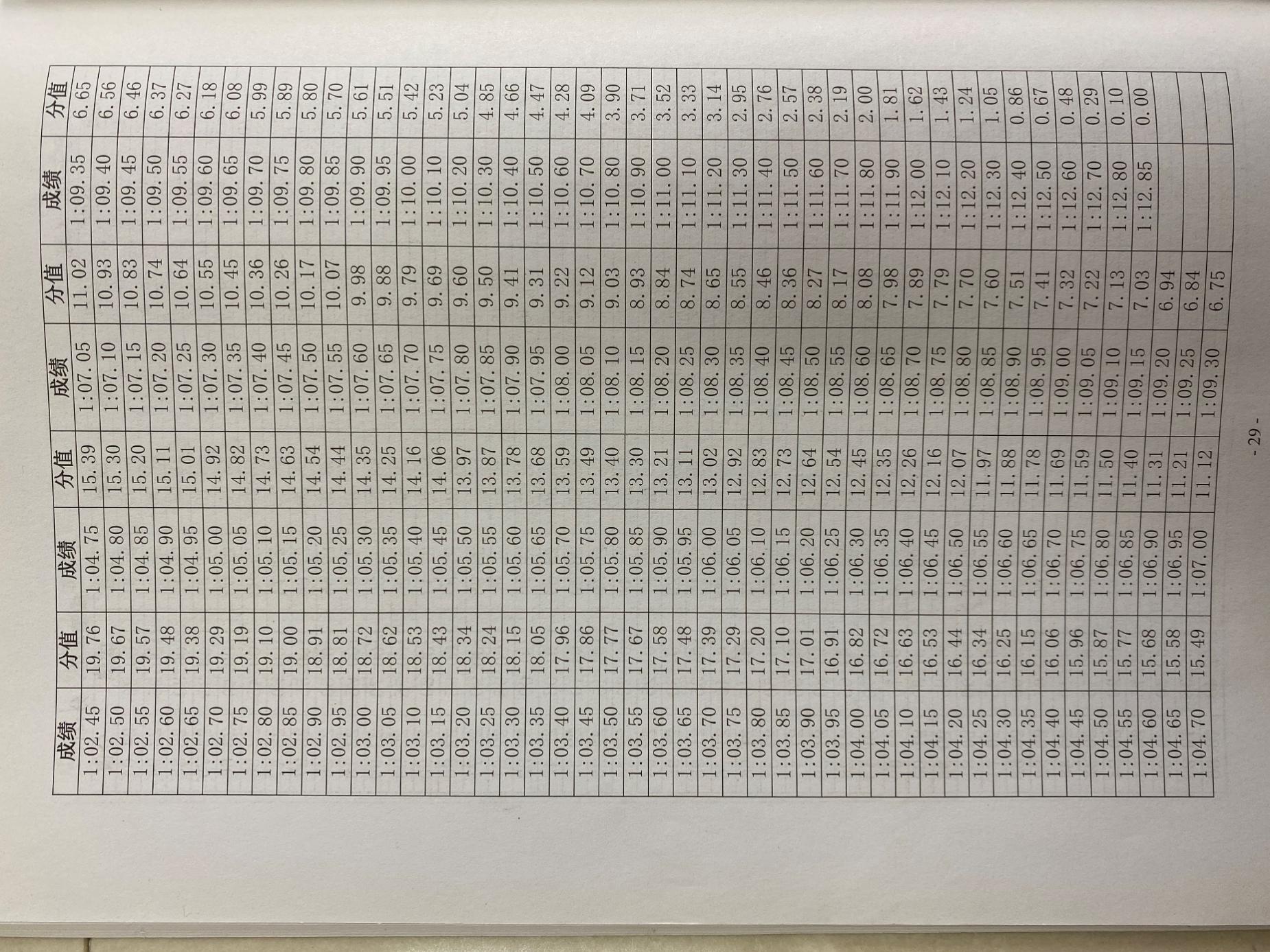 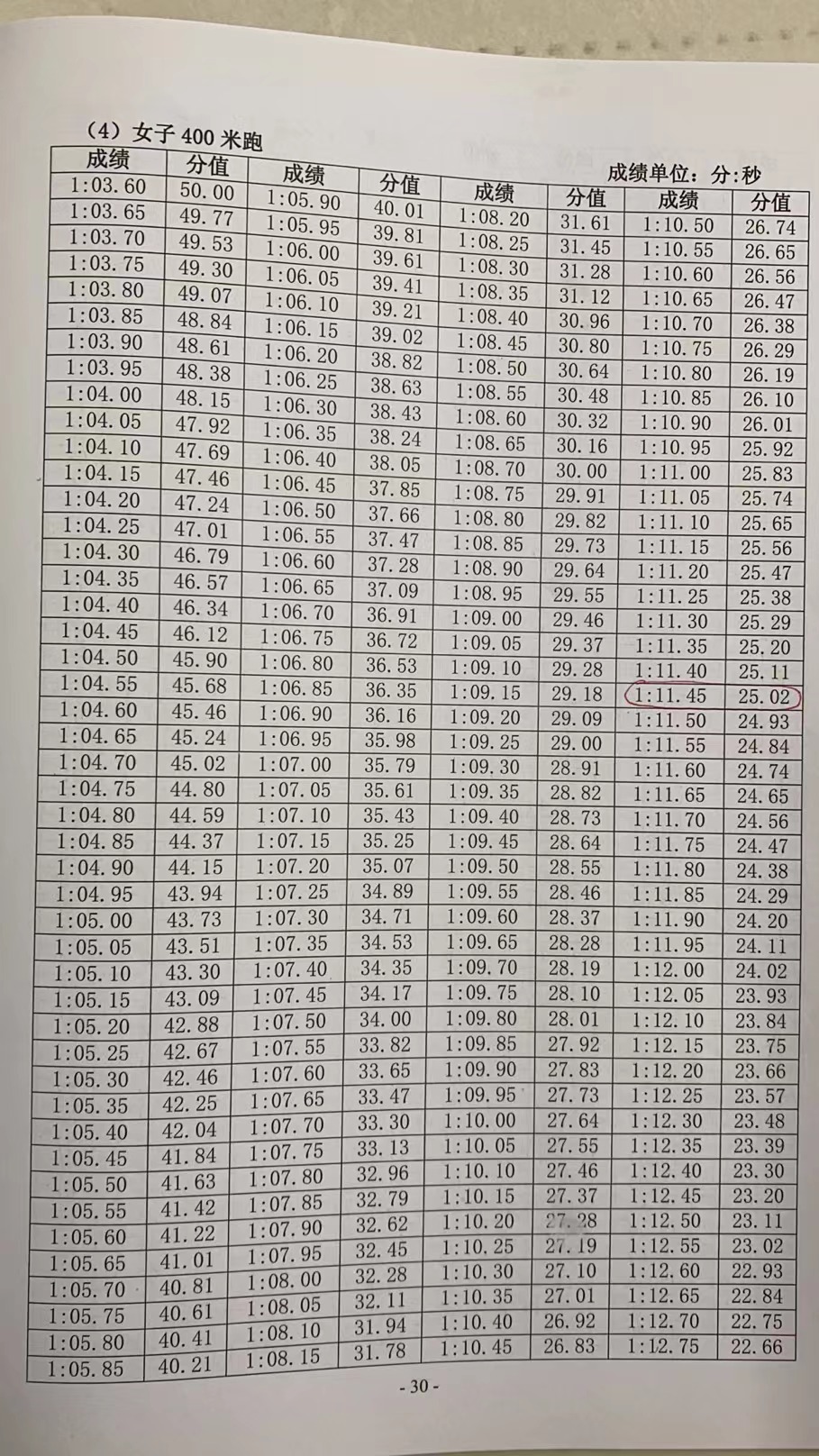 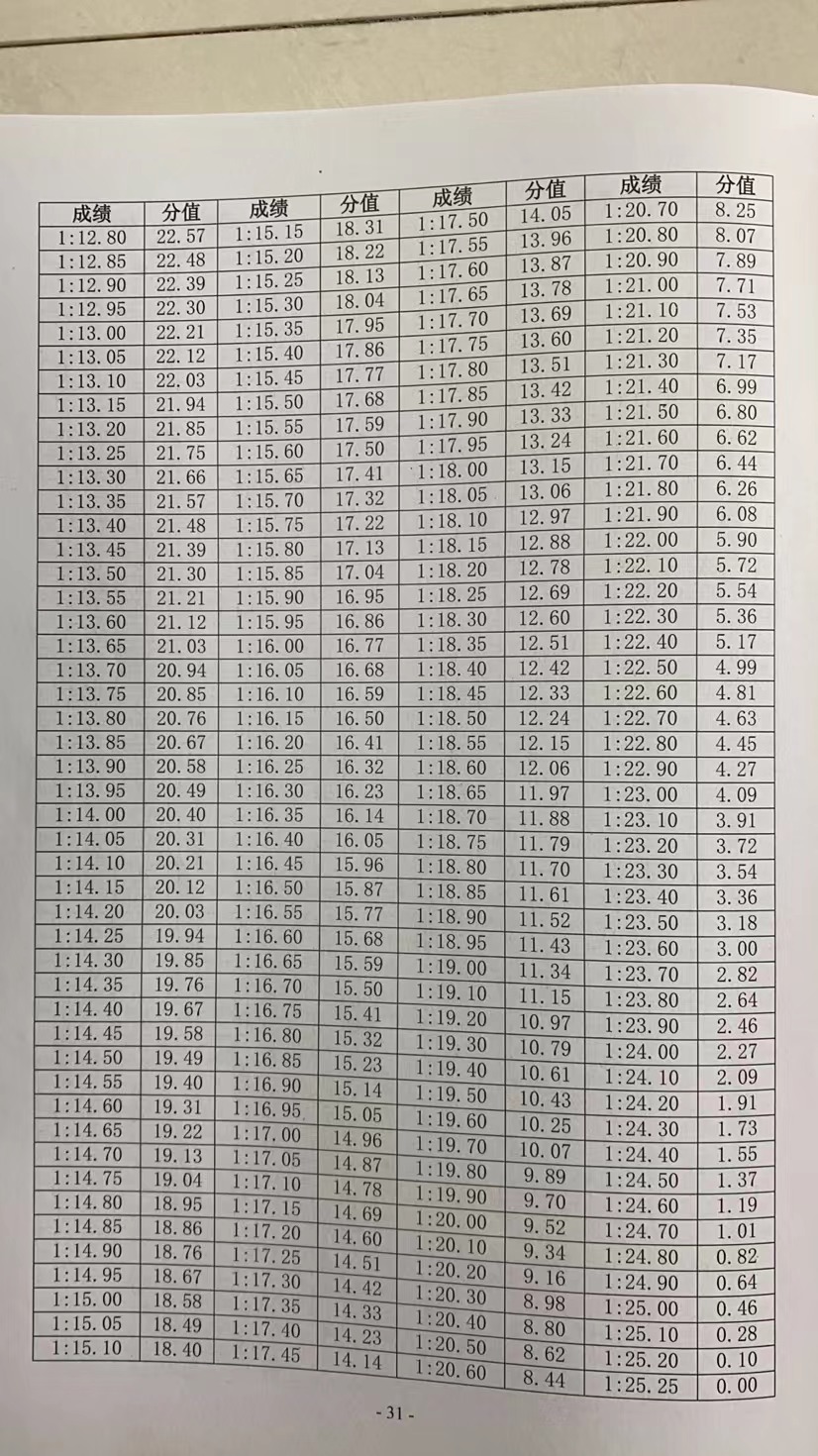 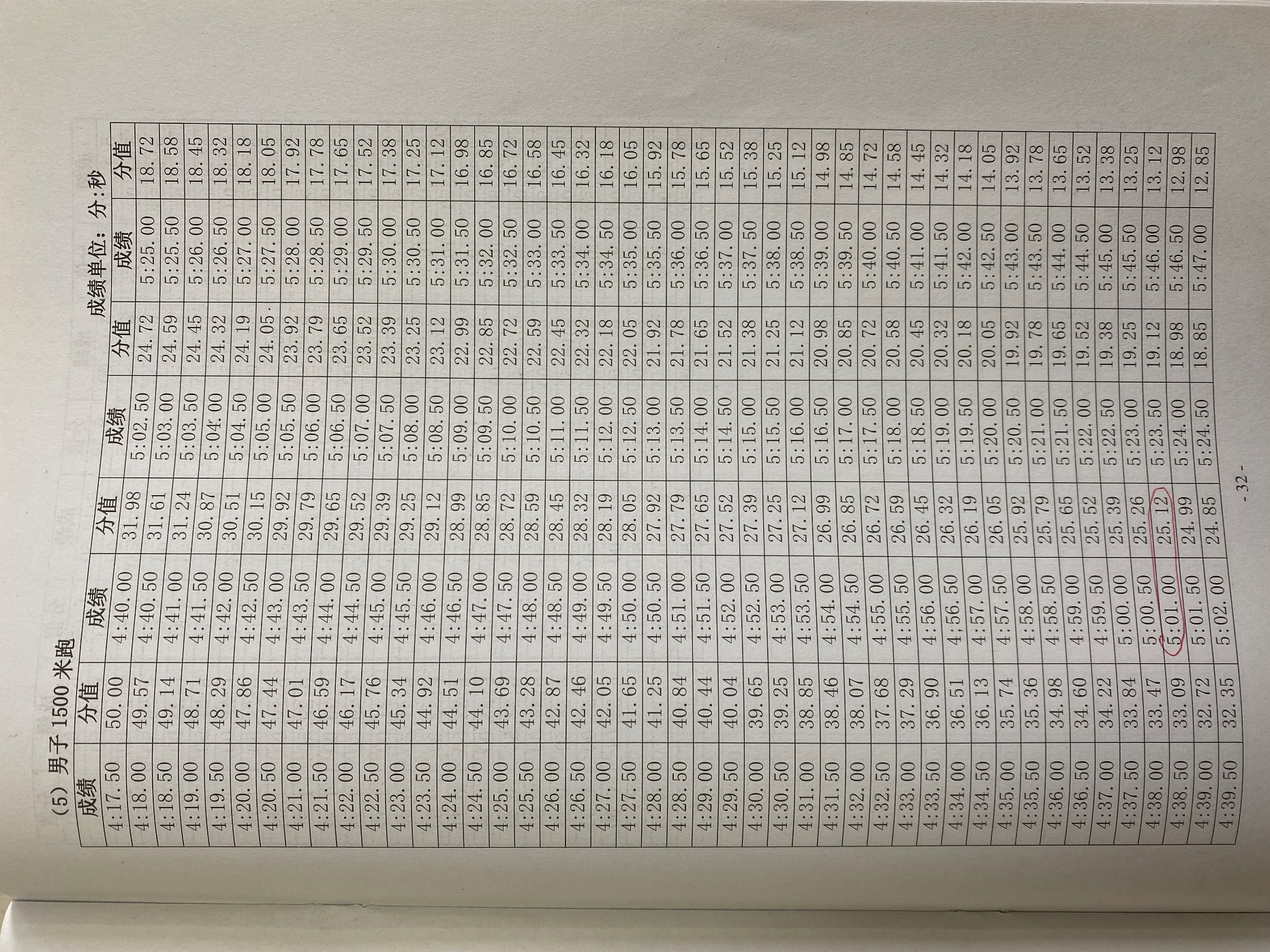 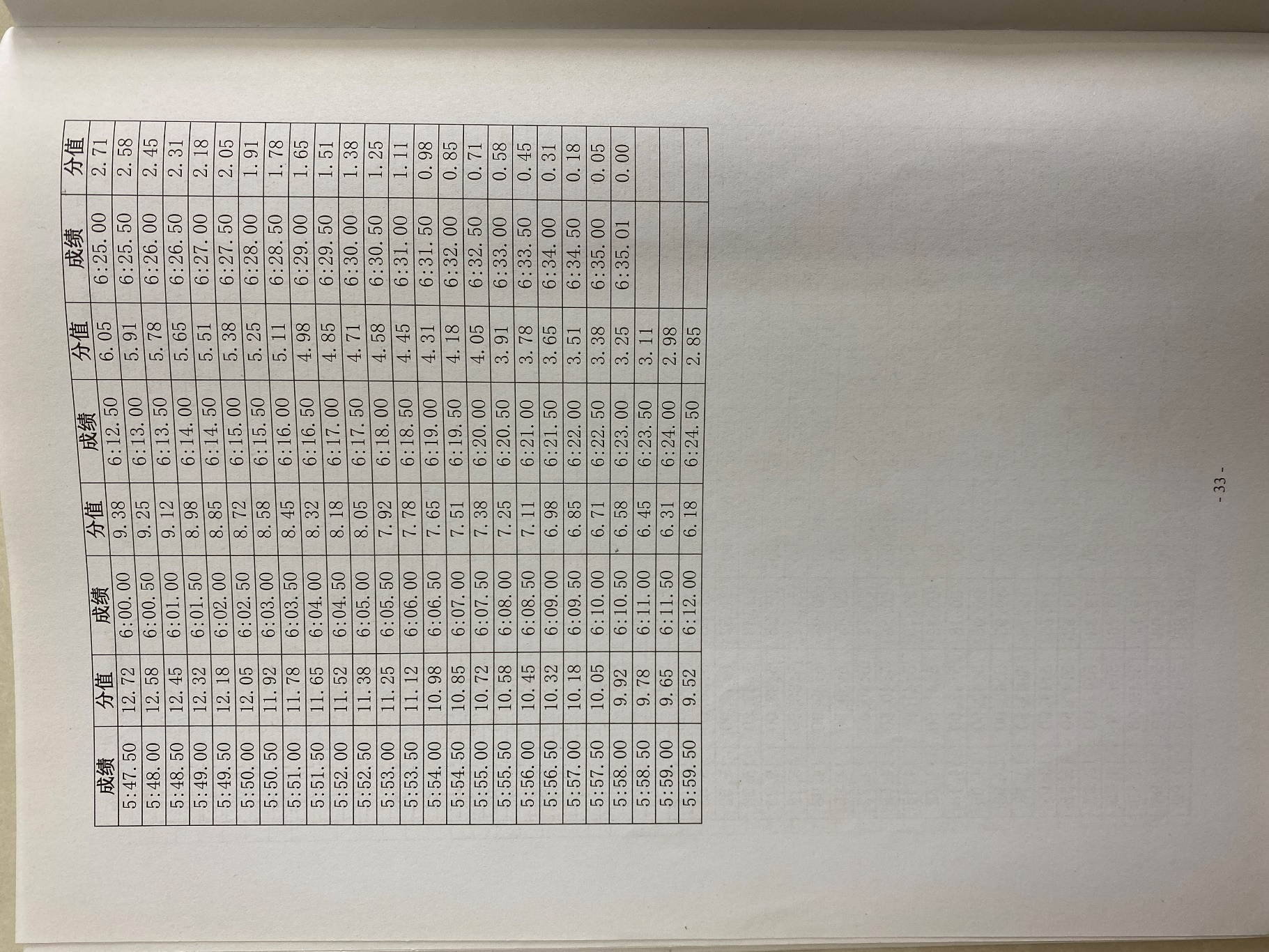 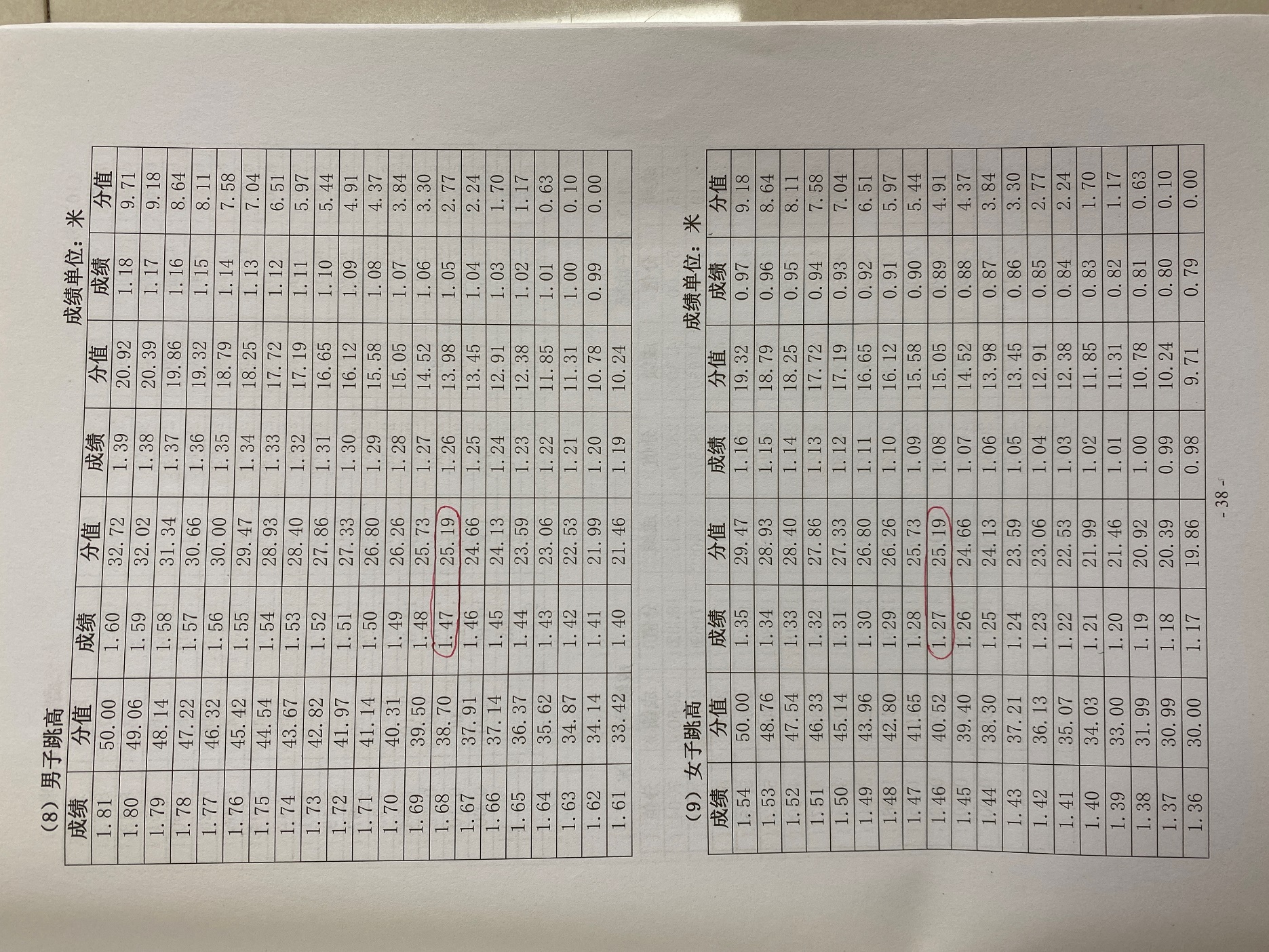 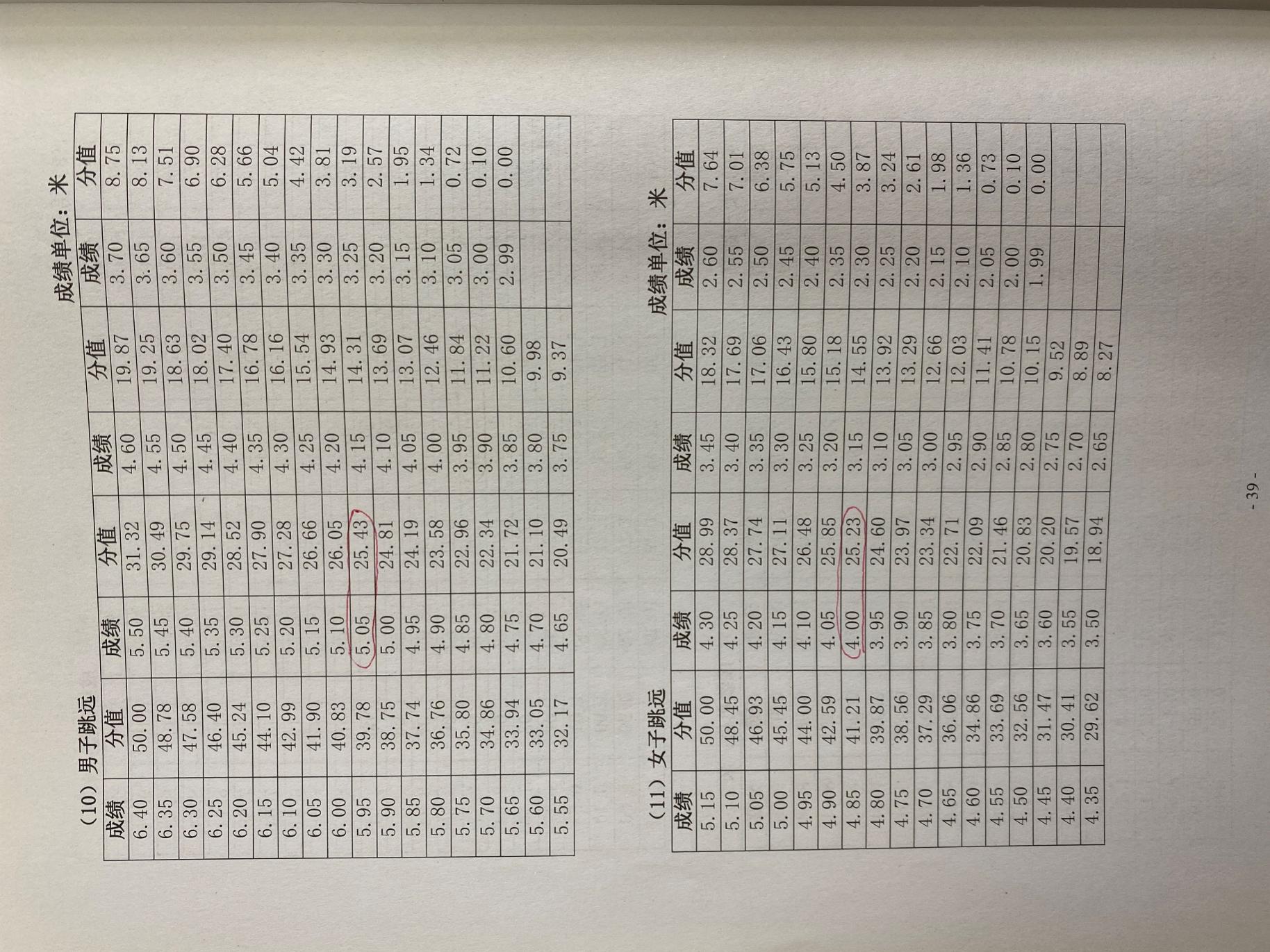 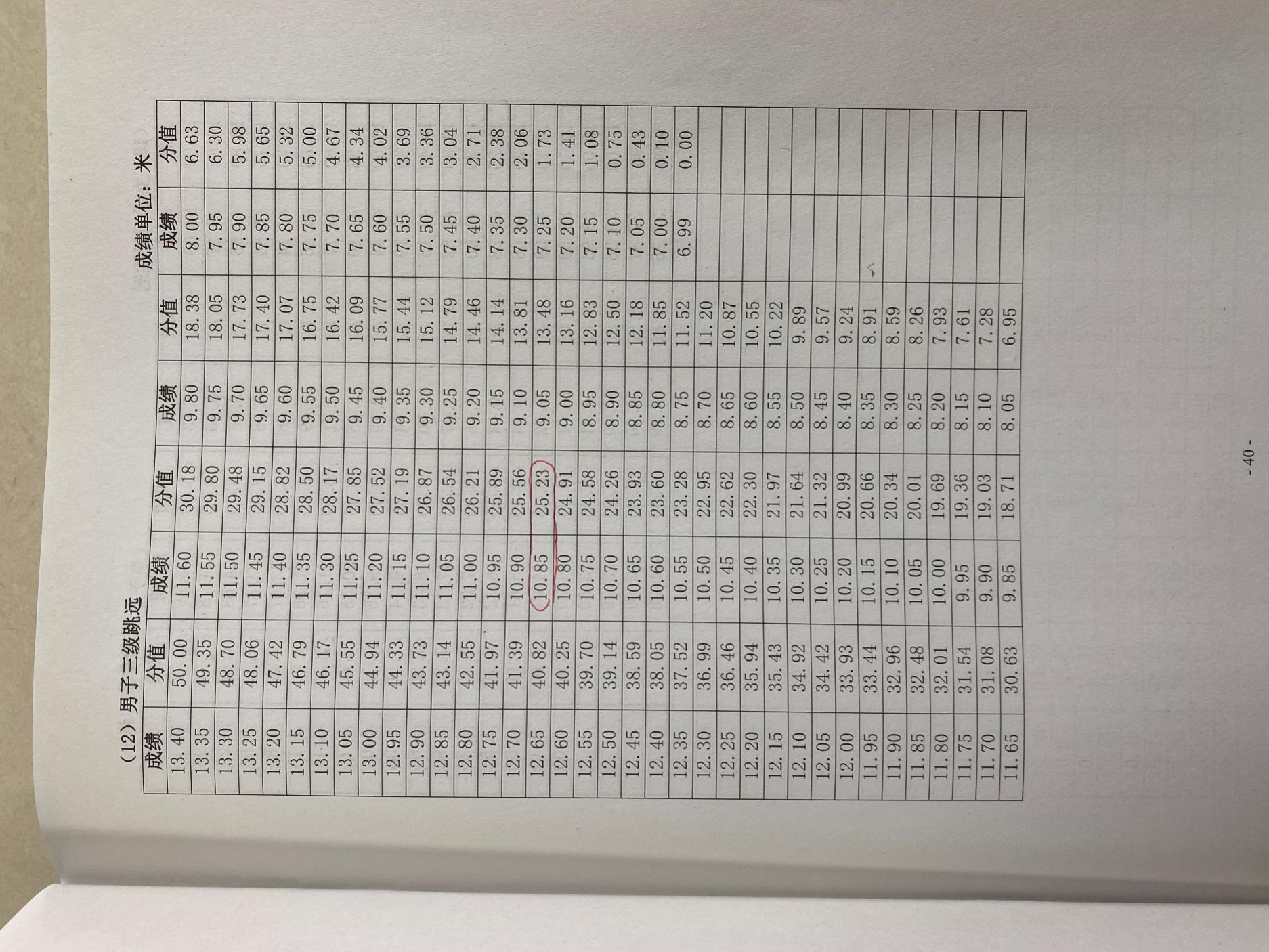 